Name: _______________________________________________________________________________ Hour: _______Chapter 2, Section 3 Practice #1Directions:  Identify the slope and y-intercept from each equation.  Then, graph the equation.1. 							2.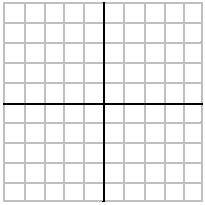 				    m:								    m:				     b:								    b:3. 							4. 				    m:								    m:				     b:								    b:5. 		6.				    m:								    m:				     b:								    b:7.     						8.				    m:								    m:				     b:								    b:9. 							10. 				    m:								    m:				     b:								    b:11. 		12.				    m:								    m:				     b:								    b: